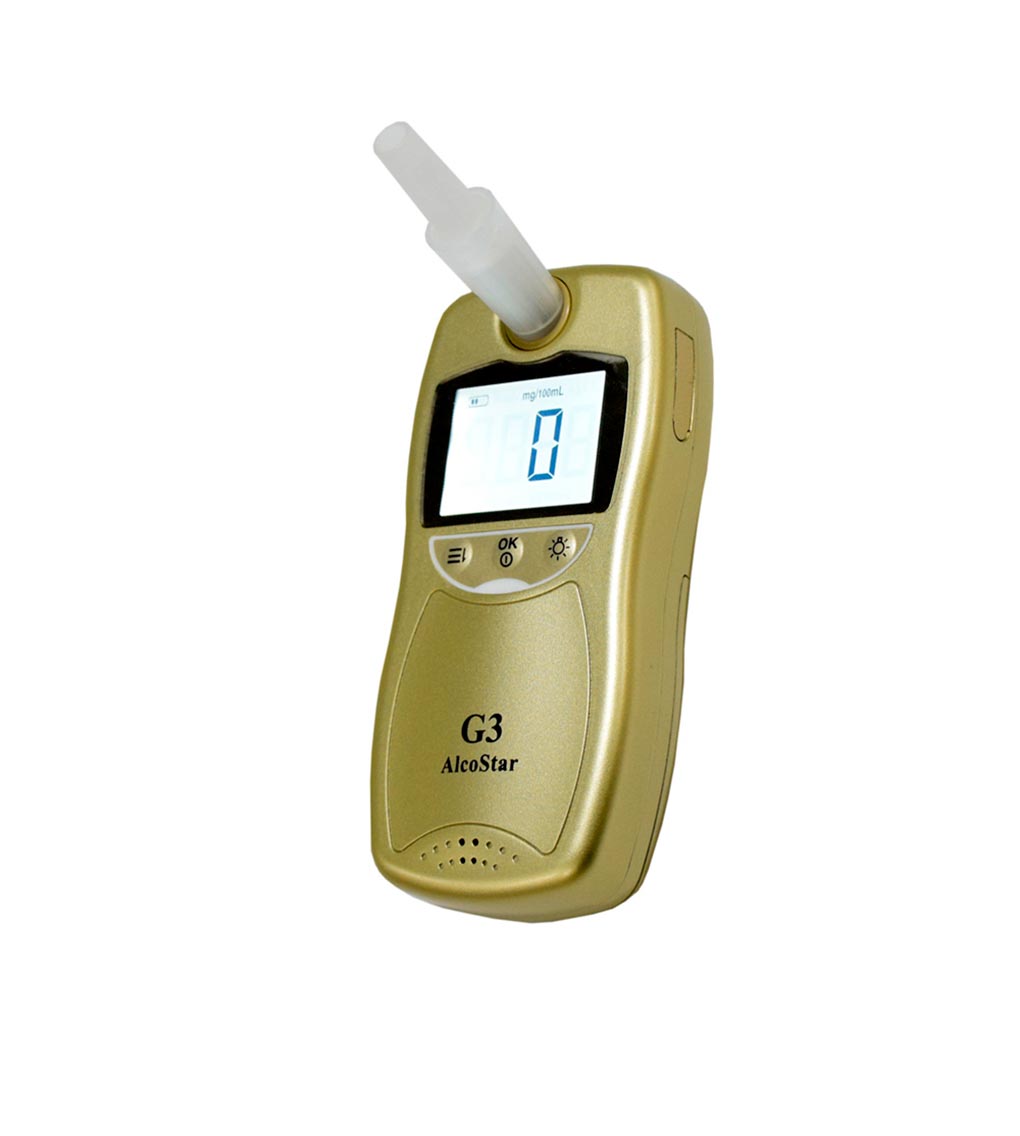 Профессиональный анализатор паров этанола (алкотестер) 
модель Alcostar G3.Техническая спецификация.Основные параметры:Тип датчика: электрохимическийРежим работы: активный с мундштуком для точной проверки содержания этанола (алкоголя) в выдохе (крови). Функция проверки качества и продолжительности выдохаИспользование мундштуков, пригодных для санитарной обработкиДиапазон измерения: 0-280мг/100мл BACМинимальное отображаемое значение: 100 мг/л,Выбор единиц измерения: mg/100ml (мг/100мл), mg/L (мг/л), ‰ (промилле), g/L (г/л), ug/100ml (микрограмм/100мл), % (процент)ЧБ ЖК дисплей размером 1,77 дюйма по диагонали3 кнопки управленияРабота от щелочных батарей типа АА – 3 шт.Наличие подсветки дисплеяФункция автоотключения через 2,5 минуты для сохранения заряда батареекНаличие Сертификата о внесении в реестр средств измерений в Республике КазахстанНаличие Регистрационного удостоверения МЗ РКТЕХНИЧЕСКАЯ СПЕЦИФИКАЦИЯ Подробное описание:ДОКУМЕНТАЦИЯ (ссылки на файлы в электронном виде)Инструкция по эксплуатации на русском языке.Инструкция по эксплуатации на казахском языке.Сертификат о внесении в реестр средств измерений.Регистрационное удостоверение МЗ РК.Спецификация в электронном виде.Изучите дополнительную информацию о том, как выбрать алкотестер для предприятия.Этанол буларының кәсіби анализаторы (алкотестер) 
Alcostar G3 үлгісі.Техникалық сипаттама.Негізгі параметрлері:Датчиктің түрі: электрохимиялықЖұмыс режимі: дем шығарудағы (қандағы) этанолдың (алкогольдің) құрамын дәл тексеруге арналған мүштігі бар. Дем шығарудың сапасы мен ұзақтылығын тексеру функциясыСанитариялық өңдеу үшін жарамды мүштіктерді пайдалануӨлшеу ауқымы: 0-280 мг/100мл BACЕң аз көрсетілетін мәні: 100 мг/л,Өлшем бірліктерін таңдау: mg/100ml (мг/100мл), mg/L (мг/л), ‰ (промилле), g/L (г/л), ug/100ml (микрограмм/100мл), % (процент)Өлшемі диагоналі бойынша 1,77 дюйм ҚА СК дисплей3 басқару батырмасыАА типті сілтілі батареялардан жұмыс жасау – 3 дн.Дисплейді жарықтандырудың болуыБатареялардың қуатын сақтау үшін 2,5 минуттан кейін автосөндіру функциясыҚазақстан Республикасының өлшеу құралдарының тізіліміне енгізу туралы сертификаттың болуыҚР ДСМ Тіркеу куәлігінің болуыТЕХНИКАЛЫҚ СИПАТТАМА Толық сипаттамасы:ҚҰЖАТТАМА (электрондық түрдегі файлдарға сілтемелер)Орыс тіліндегі пайдалану жөніндегі нұсқаулық.Қазақ тіліндегі пайдалану жөніндегі нұсқаулық.Өлшем құралдарының тізіліміне енгізу туралы сертификат.ҚР ДСМ тіркеу куәлігі.Электрондық түрдегі сипаттама.Кәсіпорынға арналған алкотестерді таңдау туралы толық ақпаратты оқыңыз.Устройство: Устройство: Режимы измерений: Активный режимДиапазон измерения:0-280мг/100мл  (в единицах концентрации алкоголя в крови). . . . . . . . . . . . . . . . . . . . . . . . . . . . . . . . . . . . . . . . . . . . . . . . . . . . . . . . . . . . . . . . . . . . . . . . . . . . . . . . . . . . . . . . . . . . . . . . . . . . . . . . . . . . . . . .. . . . . . . . . . . . . . . . . . . . . . . . . . . . . . . . . . . . . . . . . . . . . . . . . . . . . . . . . . . . . . . . . . . . . . . . . . . . . . . . . . . . . . . . . . . . . . . . . . . . . . . . . . . . . . . .Точность: Точность: Диапазон (0 - 84) мг/100мл ± 5 мг/100млДиапазон (84 – 220) мг/100мл± 7,5 % абсолютной величины Диапазон >220 мг/100мл± 25 % абсолютной величиныДиапазон измерения (Концентрация паров алкоголя в выдыхаемом воздухе) (0-1.217) мг/Л  (концентрация паров алкоголя в выдыхаемом воздухе). . . . . . . . . . . . . . . . . . . . . . . . . . . . . . . . . . . . . . . . . . . . . . . . . . . . . . . . . . . . . . . . . . . . . . . . . . . . . . . . . . . . . . . . . . . . . . . . . . . . . . . . . . . . . . . .. . . . . . . . . . . . . . . . . . . . . . . . . . . . . . . . . . . . . . . . . . . . . . . . . . . . . . . . . . . . . . . . . . . . . . . . . . . . . . . . . . . . . . . . . . . . . . . . . . . . . . . . . . . . . . . .Точность: Точность: Диапазон (0,00 -0,40) мг/л ± 0,024 мг/л Диапазон (0,40 – 1,05) мг/л± 7,5 % абсолютной величины Диапазон >1,05 мг/л± 25 % абсолютной величины. . . . . . . . . . . . . . . . . . . . . . . . . . . . . . . . . . . . . . . . . . . . . . . . . . . . . . . . . . . . . . . . . . . . . . . . . . . . . . . . . . . . . . . . . . . . . . . . . . . . . . . . . . . . . . . .. . . . . . . . . . . . . . . . . . . . . . . . . . . . . . . . . . . . . . . . . . . . . . . . . . . . . . . . . . . . . . . . . . . . . . . . . . . . . . . . . . . . . . . . . . . . . . . . . . . . . . . . . . . . . . . .Условия окружающей среды: Условия окружающей среды: Рабочая температура: 5°C - +40°C Температура хранения: - 20 °C - +60°C Рекомендуемая температура хранения:0 °C - +25°CДавление: 600- 1400 гПа Относительная влажность: 15 - 95 % Минимальный объем:1.0 л. . . . . . . . . . . . . . . . . . . . . . . . . . . . . . . . . . . . . . . . . . . . . . . . . . . . . . . . . . . . . . . . . . . . . . . . . . . . . . . . . . . . . . . . . . . . . . . . . . . . . . . . . . . . . . . .. . . . . . . . . . . . . . . . . . . . . . . . . . . . . . . . . . . . . . . . . . . . . . . . . . . . . . . . . . . . . . . . . . . . . . . . . . . . . . . . . . . . . . . . . . . . . . . . . . . . . . . . . . . . . . . .Аккумулятор: Аккумулятор: Тип:3 х 1,5В, не заряжаемая батарейка типа АА Количество измерений от одного комплекта батарей:Более 1000 тестов.. . . . . . . . . . . . . . . . . . . . . . . . . . . . . . . . . . . . . . . . . . . . . . . . . . . . . . . . . . . . . . . . . . . . . . . . . . . . . . . . . . . . . . . . . . . . . . . . . . . . . . . . . . . . . . . .. . . . . . . . . . . . . . . . . . . . . . . . . . . . . . . . . . . . . . . . . . . . . . . . . . . . . . . . . . . . . . . . . . . . . . . . . . . . . . . . . . . . . . . . . . . . . . . . . . . . . . . . . . . . . . . .Размеры (Д x Ш x В): 132 мм х 63 мм x 29 мм Вес: 175 г, с батарейкамиПрочие параметры: Прочие параметры: Время предварительного нагревания:Около 5 секундВремя обнуления:Предыдущее измерение: 0 мг/100мл: около 1 сек. Предыдущее измерение: <70 мг/100мл около 6 сек.Предыдущее измерение: >70 мг/100мл: около 8 сек.Тип сенсора:Быстродействующий электрохимический сенсор избирательный к молекулам этанолаПерекрёстная чувствительность:НетМундштук: Одноразового применения, однонаправленныйЕдиницы отображения результата измерения: ‰BAC, мг/л BrAC, мг/100мл BAC, Выбираются в настройках алкотестера пользователем Интерфейс пользователя:Работа через менюКнопки:3Режим энергосбережения:Автоматическое отключение после 2,5 мин бездействияДисплей:ЖК дисплей, 1.77 дюйма по диагоналиКалибровка: Каждые 6 месяцев, либо по требованиям местных органов контроля.Назначение:Анализатор паров этанола (алкотестер) модель Alcostar G3 начального эксплуатационного уровня предназначен для экспрессного измерения массовой концентрации паров этанола в выдыхаемом воздухе.Область применения:Для предприятий – с целью выявления лиц нарушающих трудовую дисциплину. Для сотрудников дорожно-патрульной полиции для проверки граждан (водителей). В медицинских целях для освидетельствования на предмет нахождения в состоянии алкогольного опьянения. Возможно определение паров этанола в окружающем воздухе. Имеется ограничение по пропускной способности: до 20 последовательных измерений.Особенности:Alcostar G3 является анализатором с автоматическим режимом отбора проб воздуха и выводом результатов измерений на дисплей. Активный режим - точное измерение при помощи сменного мундштука.Принцип действия:Принцип действия анализатора основан на применении электрохимического датчика, предназначенного для измерения массовой концентрации паров этанола в анализируемом воздухе.Тип сенсора:Электрохимический сенсор для избирательного определения алкоголя.Дисплей :1,77 дюймовый ЖК чёрно-белый, отображение результата цифровое, отключаемая подсветка дисплеяКлавиатура:3 кнопки управления Управление:3 кнопки. Управление всеми функциями анализатора посредством нажатия функциональных кнопок.Питание:Источником питания являются не заряжаемые батарейки типоразмера АА – 3 шт. Автоматическое отключение через 2,5 минуты простоя.Прогрев:Автоматический прогрев камеры и сенсора. Приблизительно 5 секунд после включения.Сведения о метрологической регистрацииСЕРТИФИКАТ № 219 об утверждении типа средств измерений, Зарегистрирован в реестре государственной системы обеспечения единства измерений Республики Казахстан 19.08.2019г. за № KZ.02.01.00219-2019 Действителен до 19.08.2024 г.Сведения о медицинской регистрации в РКРЕГИСТРАЦИОННОЕ УДОСТОВЕРЕНИЕ РК-МТ-5№019210. Дата государственной регистрации (перерегистрации): 11.06.2019, №N021906 Действительно до: 11.06.2024 г.Сервис:Наличие сервисного центра в Республике Казахстан осуществляющего ремонт, настройку и обслуживание. Наличие аттестованных лабораторий по поверке.Срок гарантии: 12 месяцевҚұрылғы: Құрылғы: Өлшеу режимдері: Белсенді режимӨлшеу ауқымы:0-280мг/100мл  (қандағы алкоголь концентрациясының бірліктерінде). . . . . . . . . . . . . . . . . . . . . . . . . . . . . . . . . . . . . . . . . . . . . . . . . . . . . . . . . . . . . . . . . . . . . . . . . . . . . . . . . . . . . . . . . . . . . . . . . . . . . . . . . . . . . . . .. . . . . . . . . . . . . . . . . . . . . . . . . . . . . . . . . . . . . . . . . . . . . . . . . . . . . . . . . . . . . . . . . . . . . . . . . . . . . . . . . . . . . . . . . . . . . . . . . . . . . . . . . . . . . . . .Дәлдік: Дәлдік: Ауқым (0 - 84) мг/100мл ± 5 мг/100млАуқым (84 – 220) мг/100мл± 7,5 % абсолют шамаАуқым >220 мг/100мл± 25 % абсолют шамаӨлшеу ауқымы (Дем шығаратын ауадағы алкоголь буларының концентрациясы) (0-1.217) мг/Л  (Дем шығаратын ауадағы алкоголь буларының концентрациясы). . . . . . . . . . . . . . . . . . . . . . . . . . . . . . . . . . . . . . . . . . . . . . . . . . . . . . . . . . . . . . . . . . . . . . . . . . . . . . . . . . . . . . . . . . . . . . . . . . . . . . . . . . . . . . . .. . . . . . . . . . . . . . . . . . . . . . . . . . . . . . . . . . . . . . . . . . . . . . . . . . . . . . . . . . . . . . . . . . . . . . . . . . . . . . . . . . . . . . . . . . . . . . . . . . . . . . . . . . . . . . . .Дәлдік: Дәлдік: Ауқым (0,00 -0,40) мг/л ± 0,024 мг/л Ауқым (0,40 – 1,05) мг/л± 7,5 % абсолют шама Ауқым >1,05 мг/л± 25 % абсолют шама. . . . . . . . . . . . . . . . . . . . . . . . . . . . . . . . . . . . . . . . . . . . . . . . . . . . . . . . . . . . . . . . . . . . . . . . . . . . . . . . . . . . . . . . . . . . . . . . . . . . . . . . . . . . . . . .. . . . . . . . . . . . . . . . . . . . . . . . . . . . . . . . . . . . . . . . . . . . . . . . . . . . . . . . . . . . . . . . . . . . . . . . . . . . . . . . . . . . . . . . . . . . . . . . . . . . . . . . . . . . . . . .Қоршаған орта жағдайлары: Қоршаған орта жағдайлары: Жұмыс температурасы: 5°C - +40°C Сақтау температурасы: - 20 °C - +60°C Ұсынылатын сақтау температурасы:0 °C - +25°CҚысым: 600- 1400 гПа Салыстырмалы ылғалдылық: 15 - 95 % Ең аз көлем:1.0 л. . . . . . . . . . . . . . . . . . . . . . . . . . . . . . . . . . . . . . . . . . . . . . . . . . . . . . . . . . . . . . . . . . . . . . . . . . . . . . . . . . . . . . . . . . . . . . . . . . . . . . . . . . . . . . . .. . . . . . . . . . . . . . . . . . . . . . . . . . . . . . . . . . . . . . . . . . . . . . . . . . . . . . . . . . . . . . . . . . . . . . . . . . . . . . . . . . . . . . . . . . . . . . . . . . . . . . . . . . . . . . . .Аккумулятор: Аккумулятор: Түрі:3 х 1,5В, АА типті зарядталмайтын батареясыБір батареялар жинағынан өлшеулер саны:1000 артық тест.. . . . . . . . . . . . . . . . . . . . . . . . . . . . . . . . . . . . . . . . . . . . . . . . . . . . . . . . . . . . . . . . . . . . . . . . . . . . . . . . . . . . . . . . . . . . . . . . . . . . . . . . . . . . . . . .. . . . . . . . . . . . . . . . . . . . . . . . . . . . . . . . . . . . . . . . . . . . . . . . . . . . . . . . . . . . . . . . . . . . . . . . . . . . . . . . . . . . . . . . . . . . . . . . . . . . . . . . . . . . . . . .Өлшемдері (Ұ x Е x Б): 132 мм х 63 мм x 29 мм Салмағы: 175 г, батареялармен біргеБасқа параметрлері: Басқа параметрлері: Алдын ала қыздыру уақыты:Шамамен 5 секундНөлдеу уақыты:Өткендегі өлшеу: 0 мг/100мл: шамамен 1 сек. Өткендегі өлшеу: >70 мг/100мл: шамамен 8 сек.Сенсордың түрі:Этанол молекулаларына таңдамалы жылдам әрекет ететін электрохимиялық сенсорТоғыспалы сезімталдық:НетМүштік: Бір рет қолданылатын, бір бағыттыӨлшеу нәтижесін көрсету бірліктері: ‰BAC, мг/л BrAC, мг/100мл BAC, Пайдаланушымен алкотестер баптауларында таңдаладыПайдаланушының интерфейсі:Мәзір арқылы жұмыс жасауБатырмалар:3Энергия үнемдеу режимі:2,5 мин әрекетсіздіктен кейін автоматты сөндіруДисплей:СК дисплей, диагоналі бойынша 1.77 дюймКалибрлеу: 6 ай сайын немесе жергілікті бақылау органдарының талап етуі бойынша.Тағайындалуы:Бастапқы пайдаланушылық деңгейіндегі Alcostar G3 үлгісіндегі этанол буларының анализаторы (алкотестер) дем шығаратын ауадағы этанол буларының массалық концентрациясын жедел өлшеуге арналған.Қолдану саласы:Кәсіпорындар үшін - еңбек тәртібін бұзатын тұлғаларды анықтау мақсатында. Жол-патрульдік полиция қызметкерлері үшін - азаматтарды (жүргізушілерді) тексеру үшін. Медициналық мақсаттарда алкогольдік мастану күйінде болуды куәландыру үшін. Қоршаған ауадағы этанол буларын анықтау мүмкіндігі. Өткізу қабілеті бойынша шектеу бар: 20 ретті өлшеуге дейін.Ерекшеліктері:Alcostar G3 ауа сынамаларын іріктеудің автоматты режимі және өлшеу нәтижелерін дисплейге шығаруы бар анализатор болып табылады. Белсенді режим - ауыспалы мүштіктің көмегімен дәл өлшеу.Әрекет ету қағидасы:Анализатордың әрекет ету қағидасы талдау жасалатын ауадағы этанол буларының массалық концентрациясын өлшеуге арналған электрохимиялық датчикті қолдануға негізделген.Сенсордың түрі:Алкогольді таңдамалы анықтауға арналған электрохимиялық сенсор.Дисплей:1,77 дюймдік СК қара-ақ, нәтижені цифрлық көрсету, дисплейдің жарықтандыруын сөндіру мүмкіндігіПернетақта:3 басқару батырмасы Басқару:3 батырма. Анализатордың барлық функцияларын фунфионалдық батырмаларды басу арқылы басқару.Қуат алу:Қуат көзі АА типтік өлшемді зарядталмайтын батареялары болып табылады – 3 дн. 2,5 минут тоқтап тұрудан кейін автоматты сөндіру.Қыздыру:Камера мен сенсорды автоматты қыздыру. Қосылудан кейін шамамен 5 секунд.Метрологиялық тіркеу туралы мәліметӨлшеу құралдарының түрін бекіту туралы № 219 СЕРТИФИКАТ, Қазақстан Республикасының өлшем бірлігін қамтамасыз етудің мемлекеттік жүйесі тізілімінде 19.08.2019 ж. за № KZ.02.01.00219-2019 тіркелген  19.08.2024 ж. дейін жарамдыҚР медициналық тіркеу туралы мәліметРК-МТ-5№019210 ТІРКЕУ КУӘЛІГІ. Мемлекеттік тіркеу (қайта тіркеу) күні: 11.06.2019, №N021906. 11.06.2024 ж. дейін жарамдыСервис:Қазақстан Республикасында жөндеуді, баптауды және қызмет көрсетуді іске асыратын сервистік орталықтың болуы. Тексеру жөніндегі аттестатталған зертханалардың болуы.Кепілдік мерзімі: 12 ай